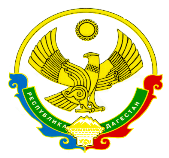 РЕСПУБЛИКА ДАГЕСТАНМУНИЦИПАЛЬНОЕ КАЗЕННОЕ ОБЩЕОБРАЗОВАТЕЛЬНОЕ УЧРЕЖДЕНИЕ «НОВОМОНАСТЫРСКАЯ СРЕДНЯЯ ОБЩЕОБРАЗОВАТЕЛЬНАЯ ШКОЛА»368809. РД, Кизлярский район, с. Новомонастырское						  ПРИКАЗО признании результатов  промежуточной и итоговой аттестации за курс основного общего образования в 2019/20 учебном году по образовательной программе и выдаче на основании  этих результатов аттестатов обучающимся  9 классаВ соответствии со статьей 60 Федерального закона от 29.12.2012 № 273-ФЗ «Об образовании в Российской Федерации», письмом Минпросвещения от 19.02.2020 № ВБ-334/04 «О заполнении аттестата об основном общем образовании в 2019–2020 учебном году», ПОСТАНОВЛЕНИЕМ ПРАВИТЕЛЬСТВА РФ ОТ 10 ИЮНЯ 2020 Г. N 842 "ОБ ОСОБЕННОСТЯХ ПРОВЕДЕНИЯ ГОСУДАРСТВЕННОЙ ИТОГОВОЙ АТТЕСТАЦИИ ПО ОБРАЗОВАТЕЛЬНЫМ ПРОГРАММАМ ОСНОВНОГО ОБЩЕГО И СРЕДНЕГО ОБЩЕГО ОБРАЗОВАНИЯ И ВСТУПИТЕЛЬНЫХ ИСПЫТАНИЙ ПРИ ПРИЕМЕ НА ОБУЧЕНИЕ ПО ПРОГРАММАМ БАКАЛАВРИАТА И ПРОГРАММАМ СПЕЦИАЛИТЕТА В 2020 ГОДУ", на основании ПРИКАЗА МИНИСТЕРСТВО ПРОСВЕЩЕНИЯ РОССИЙСКОЙ ФЕДЕРАЦИИ N 293  ФЕДЕРАЛЬНАЯ СЛУЖБА ПО НАДЗОРУ В СФЕРЕ ОБРАЗОВАНИЯ И НАУКИ N 650  от 11 июня 2020 года ОБ ОСОБЕННОСТЯХ ПРОВЕДЕНИЯ ГОСУДАРСТВЕННОЙ ИТОГОВОЙ АТТЕСТАЦИИ ПО ОБРАЗОВАТЕЛЬНЫМ ПРОГРАММАМ ОСНОВНОГО ОБЩЕГО ОБРАЗОВАНИЯ В 2020 ГОДУ,  Положения «Об организации образовательного процесса в условиях распространения новой коронавирусной инфекции на территории Российской Федерации», утвержденного  Приказом от 07.04.2020 №20, Положения «О формах, периодичности и порядке текущего контроля успеваемости и промежуточной аттестации обучающихся МКОУ «Новомонастырская  СОШ» и Положения «Об итоговой аттестации учащихся 9, 11-х классов в МКОУ «Новомонастырская СОШ»,   рассмотренных на педагогическом совете протокол  №_7_  «_13 »  _июня_2020 года и  утвержденных   приказом № _43_ от 13.06.2020 года ПРИКАЗЫВАЮ:1. Председателю комиссии по 9 классам заместителю директора по УВР – Абдулаевой Н.А., классным руководителям 9 класса- Халидовой М.А., составить и утвердить перечень предметов для составления ведомости итоговых отметок за курс основного общего образования,  руководствуясь учебным планом школы на 2019-2020 учебный год в количестве 18 наименований: русский язык, русская литература, родной язык (аварский, даргинский или русский), родная литература (аварская, даргинская или  русская), иностранный язык (английский), история,  обществознание, география, математика, физика, информатика, биология, химия, изобразительное искусство, музыка, технология, физическая культура, основы безопасности жизнедеятельности.  В раздел «Дополнительные сведения» внести предметы (3):география Дагестана, история Дагестана, КТНД. Итоговые отметки выставляются по образцу, например: 5 (отлично), 4 (хорошо), 3 (удовл.). Наименование учебного предмета писать с прописной (заглавной) буквы.2. Утвердить форму ведомости итоговых отметок за курс основного общего образования согласно Книге выдачи аттестатов об основном общем образовании3. Классному руководителю 9 класса- Халидовой М.А  завершить выставление   отметок за курс основного общего образования в срок до 15.06. 2020.4. Сведения о выданных аттестатах об основном общем образовании внести в систему ФИС ФРДО5. Контроль исполнения приказа оставляю за собой.Директор  МКОУ«Новомонастырская СОШ»                                                                     З.П.Саидова13.06.2020                                                                                                 №43         